AHRQ Safety Program for Ambulatory SurgeryCoaching Clinical Teams ModuleChecklist for Creating an Observation ToolThis checklist can help you in each step of creating your observation tool.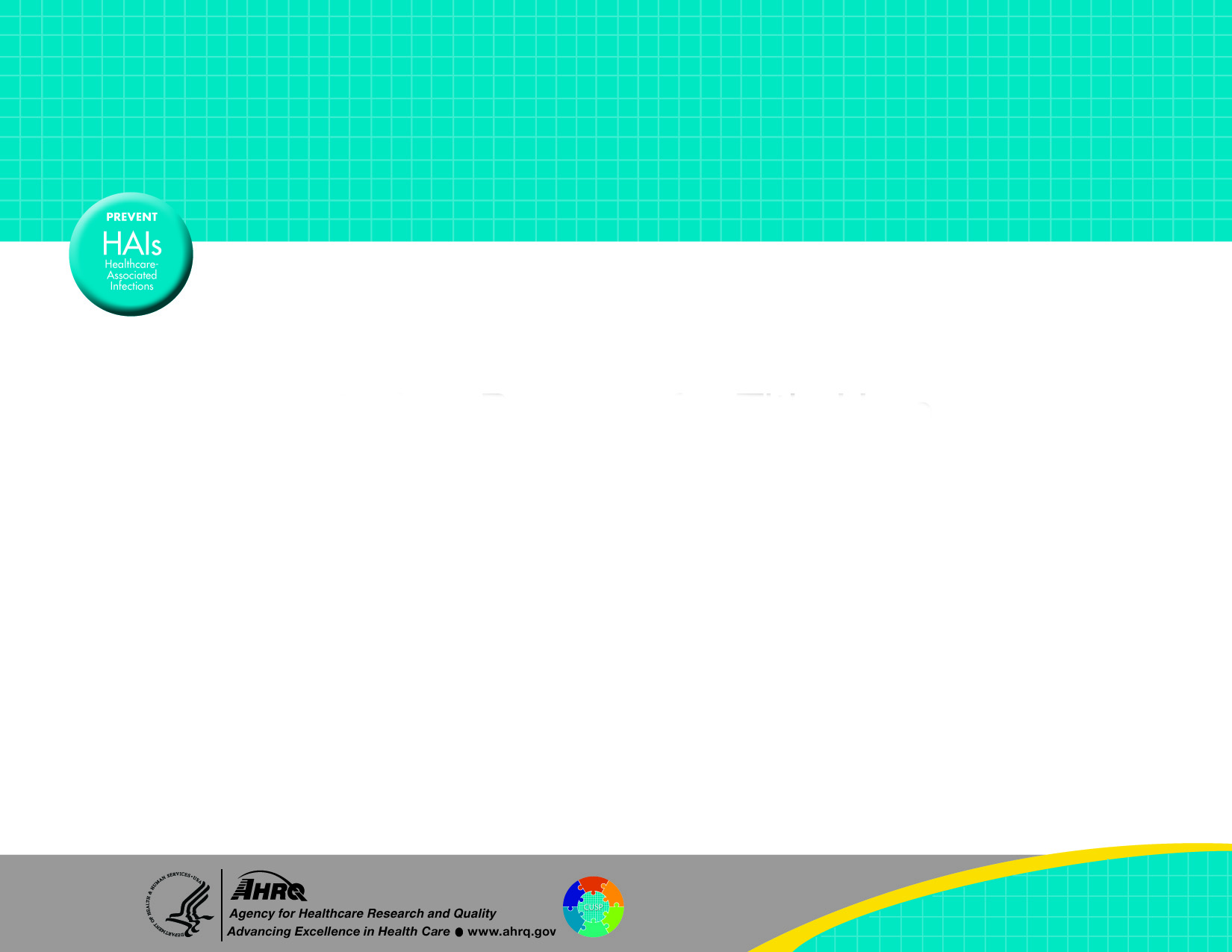 